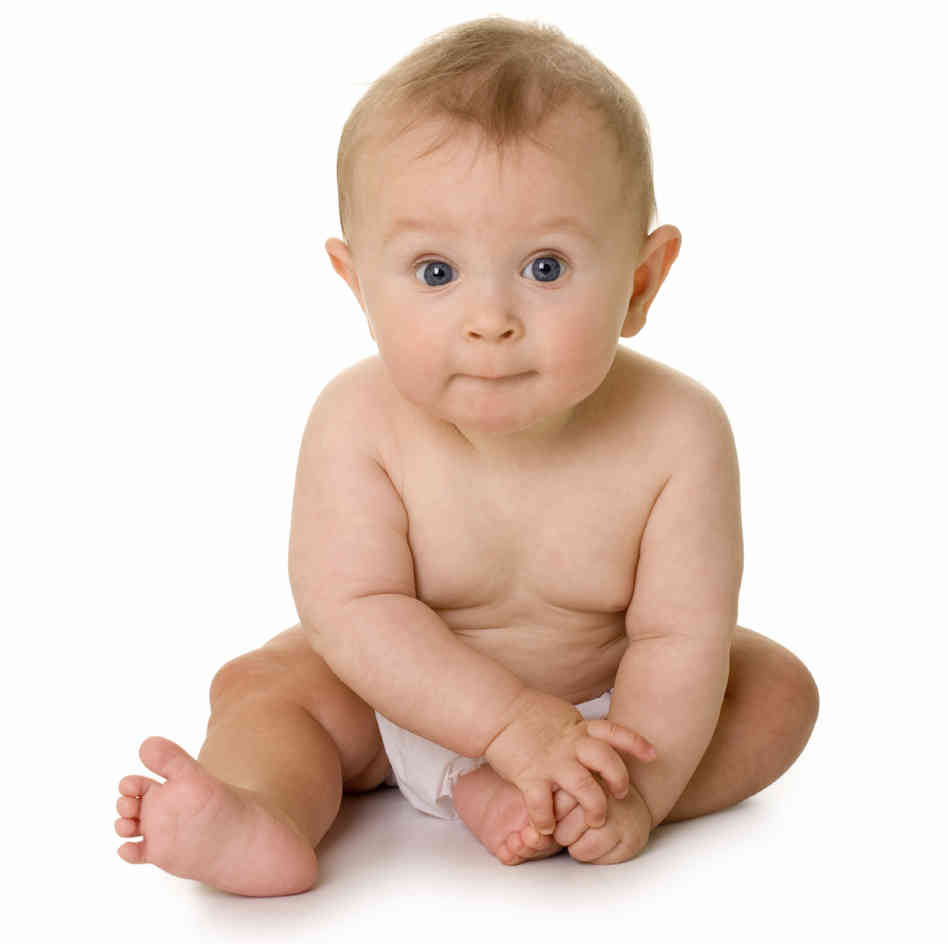 Ежемесячная выплата в связи с рождением (усыновлением) первого ребенка с 01.01.2020 г. составляет 10147 руб. 00 коп -для получателей которым была назначена выплата в 2019г;10661- для получателей, обратившихся в 2020г.Право на получение ежемесячной выплаты в связи с рождением (усыновлением) первого ребенка имеют граждане Российской Федерации, постоянно проживающие на территории Российской Федерации, если размер среднедушевого дохода семьи не превышает 2-кратную величину прожиточного минимума трудоспособного населения, установленную в субъекте Российской Федерации в соответствии с пунктом 2 статьи 4 Федерального закона от 24 октября 1997 года № 134-ФЗ "О прожиточном минимуме в Российской Федерации" за второй квартал года, предшествующего году обращения за назначением указанной выплаты.22166р. на одного человекаВ соответствии  с Федеральным законом №418 от 28.12.2017 года Ежемесячная выплата в связи с рождением (усыновлением) первого ребенка осуществляется женщине, родившей (усыновившей) первого ребенка, или отцу (усыновителю) либо опекуну ребенка в случае смерти женщины, отца (усыновителя), объявления их умершими, лишения их родительских прав или в случае отмены усыновления ребенка. В случае если мать лично не имеет возможности обратиться за оформлением пособия, доверитель должен иметь доверенность от заявителя.Гражданин имеет право подать заявление о назначении ежемесячной выплаты в связи с рождением (усыновлением) первого  ребенка в любое время в течение трех лет со дня рождения ребенка.Ежемесячная выплата в связи с рождением (усыновлением) первого ребенка осуществляется со дня рождения ребенка, если обращение за ее назначением последовало не позднее шести месяцев со дня рождения ребенка. В остальных случаях ежемесячная выплата в связи с рождением (усыновлением) первого  ребенка осуществляется со дня обращения за ее назначением.Ежемесячная выплата в связи с рождением (усыновлением) первого  ребенка назначается до достижения ребенком  одного года, затем  двух лет, и затем  трех лет.  По истечении каждого из указанных сроков  гражданин подает новое заявление  и  представляет полный пакет  документов необходимых для ее назначения. В случае  установления отцовства, расторжения брака,  предоставляется доход отца за 12 месяцев до месяца обращения и он включается в состав семьи при исчислении среднедушевого дохода семьи. В случае, ,если мать ребенка состоит в браке не с отцом ребенка, в составе семьи учитываются мать, ребенок, отчим ребенка, отец ребенка и учитываются доходы всех указанных выше членов семьи . При заполнении заявления заявитель дополнительно  в скобках должен указать фамилию, которая была при рожденииОсновной список документов:1. Копия свидетельства о рождении ( усыновлении) ребенка           2. Справка о составе семьи (действует 1 месяц) 3. Справка о доходах за последние 12 месяцев без вычетов налогов, не считая  месяца обращения  (зар.плата, декретный отпуск по б/л, ранние сроки беременности, единовременное пособие при рождении, пособия, ежемесячная денежная выплата многодетным  по ЖКХ, пенсия, стипендия, денежное довольствие, денежная компенсация взамен продовольственного пайка, ,доходы от предпринимательской деятельности  и др. доходы)  4.  Неработающим родителям предоставить копии  трудовых книжек ( титульный лист и последние листы с записью об увольнении)  5. При отсутствии трудовых книжек необходимо  написать объяснительную по установленному образцу,  дополнительно предоставить св-во ИНН.        6. В случае, если родители являются индивидуальными предпринимателями необходимо предоставить декларацию за 12 месяцев до месяца обращения, в период между сроками сдачи декларации ИП обязан представлять книгу учета доходов и расходов(она должна быть пронумерована, прошнурована, заверена подписью и печатью ИП 7.Ксерокопии паспортов родителей ( титульный  лист, лист с пропиской, лист о  семейном положении, лист  со сведениями о детях)8. В случае, если в предоставляемых  документах разные фамилии, необходимы копии: свидетельства о браке, о расторжении брака,  об установлении отцовства 9. Ксерокопия  титульного листа сберегательной  книжки, либо номер счета карточки  заведенных в филиалах сбербанка Р.Ф. на имя заявителя(карта «МИР»)10.Копии СНИЛСов всех членов семьиПри себе иметь подлинники документов.Приёмные дни: понедельник, вторник, среда. С 9-00ч до17-00ч Обед: с 13-00ч до14-00ч Тел: (8351-44)-90-167www.sosnovka.eps74.ruТакже документы можно подать через отделы МФЦ  Сосновского района